О внесении изменений и дополнений в решение Собрания депутатов городского поселения Советский Советского муниципального района Республики Марий Эл  от 15.12.2022 года № 217 «Об утверждении Положения о муниципальной службе в городском поселении Советский Советского муниципального района Республики Марий Эл»	В соответствии с Федеральным законом Российской Федерации
от 6 октября 2003 года № 131-ФЗ «Об общих принципах организации, Федеральным законом от 10 июля 2023 № 286-ФЗ «О внесении изменений в отдельные законодательные акты Российской Федерации», Федеральным законом от 13.06.2023 № 258-ФЗ «О внесении изменений в отдельные законодательные акты Российской Федерации», Уставом городского поселения Советский Советского муниципального района Республики Марий Эл, Собрание депутатов городского поселения Советский Советского муниципального района Республики Марий Эл р е ш и л о:	1. Внести в Положение о муниципальной службе в городском поселении Советский Советского муниципального района Республики Марий Эл, утвержденное решением Собрания депутатов городского поселения Советский Советского муниципального района Республики Марий Эл от 15.12.2022 года № 217 следующие изменения:1.1.  в статье 15:а) часть 5 дополнить словами «, за исключением случаев, установленных федеральными законами»;б) часть 7 дополнить словами «, за исключением случаев, установленных федеральными законами»;1.2. в статье 17:а) в части 7 слова «недостоверных или» исключить, дополнить словами «, за исключением случаев, установленных федеральными законами»;б) дополнить частью 7.1 следующего содержания:«7.1. Представление муниципальным служащим заведомо недостоверных сведений, указанных в части 7 настоящей статьи, является правонарушением, влекущим увольнение муниципального служащего с муниципальной службы.».1.3. в статье 31:а) дополнить частью 1.1. следующего содержания:«1.1. Муниципальный служащий освобождается от ответственности за несоблюдение ограничений и запретов, требований о предотвращении или об урегулировании конфликта интересов и неисполнение обязанностей, установленных настоящим Федеральным законом и другими федеральными законами в целях противодействия коррупции, в случае, если несоблюдение таких ограничений, запретов и требований, а также неисполнение таких обязанностей признается следствием не зависящих от него обстоятельств в порядке, предусмотренном частями 3 - 6 статьи 13 Федерального закона от 25 декабря 2008 года № 273-ФЗ «О противодействии коррупции».».б) подпункт 1 пункта 3  изложить в следующей редакции:«1) доклада о результатах проверки, проведенной кадровой службой соответствующего органа местного самоуправления по профилактике коррупционных и иных правонарушений или в соответствии со статьей 13.4 Федерального закона от 25 декабря 2008 года № 273-ФЗ «О противодействии коррупции» уполномоченным подразделением Администрации Президента Российской Федерации».2. Обнародовать настоящее решение и  разместить  на официальном интернет-портале Республики Марий Эл в информационно – телекоммуникационной сети Интернет (адрес доступа: mari-el.gov.ru). 	3. Настоящее решение вступает в силу после его обнародования.                      Главагородского поселения Советский			                      Н.И.Павлова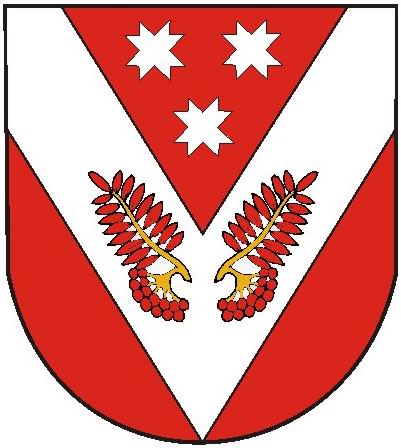 ПРОЕКТРОССИЙ ФЕДЕРАЦИЙМАРИЙ ЭЛ РЕСПУБЛИКАРОССИЙ ФЕДЕРАЦИЙМАРИЙ ЭЛ РЕСПУБЛИКАРОССИЙская ФЕДЕРАЦИяРЕСПУБЛИКА МАРИЙ ЭЛРОССИЙская ФЕДЕРАЦИяРЕСПУБЛИКА МАРИЙ ЭЛМарий эл республикысе       советский муниципал районын советский ола шотан илемысе   депутат погынжоМарий эл республикысе       советский муниципал районын советский ола шотан илемысе   депутат погынжособрание депутатовгородского поселения советский советского муниципального района республики марий элсобрание депутатовгородского поселения советский советского муниципального района республики марий элПУНЧАЛПУНЧАЛРЕШЕНИЕРЕШЕНИЕ  __________ сессия  четвертого созыва                    От «___________» 2023 г.№______